Mietgesuch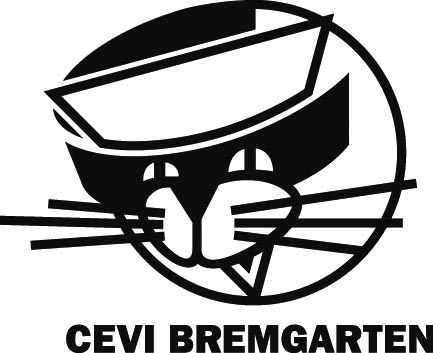 CEVI Bremgarten Räume im St. Klara KlosterGesuchsteller/inAngaben zur VeranstaltungDer/die Gesuchsteller/in bestätigt, das Benützungsreglement mit Gebührentarif erhalten und eingesehen zu haben und mit den Konditionen einverstanden zu sein. Der/die Gesuchsteller/in ist zudem Veranstalter und für die Einhaltung des Benützungsreglements verantwortlich.Ort und Datum:      	Unterschrift: Bitte retournieren Sie das handschriftlich unterschriebene Mietgesuch an:CEVI Bremgarten, Postfach, 5620 Bremgarten oder cevibremgarten@cevi.chVeranstalter/in: (Verein, Firma etc.)Name/Vorname, Adresse und Telefon:Verantwortliche Person:Name/Vorname, Adresse und Telefon:Art der Veranstaltung: (genaue Bezeichnung)kommerziell:      jaArt der Veranstaltung: (genaue Bezeichnung)kommerziell:      jaArt der Veranstaltung: (genaue Bezeichnung)kommerziell:      jaDatum des Anlasses:Veranstaltungszeit:von        bis      Besucherzahl:Dauermiete:                 ja  Küchenbenutzung:      jaBemerkungen:Bemerkungen: